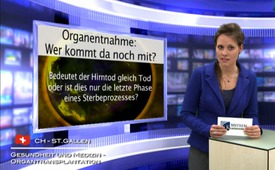 Organentnahme: Wer kommt da noch mit?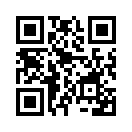 Während noch darüber gestritten
wird, ob der Hirntod gleich
Tod bedeutet oder ob dies nur die
letzte Phase eines Sterbeprozesses
ist, ...Während noch darüber gestritten
wird, ob der Hirntod gleich
Tod bedeutet oder ob dies nur die
letzte Phase eines Sterbeprozesses
ist, wird in der Schweiz und in
Amerika bereits die Praxis angewendet,
Organe nach dem Herzstillstand
– dem sogenannten klinischen
Tod, wenn die Kriterien
des Hirntods noch nicht erreicht
sind – zu entnehmen. Die Akademie
der Medizinischen Wissenschaften
hat diese neue Standesregelung
schon am 1. September
2011 in Kraft gesetzt, ohne die
Änderung des Transplantationsgesetzes
vom Bundesamt für Gesundheit
(BAG) abzuwarten. Das BAG
lässt nicht auf sich warten und will
in den nächsten Wochen die revidierte
Regelung vorlegen: Die Organentnahme
nach dem Herztod
soll erlaubt sein (was in Deutschland
und Kanada nicht erlaubt ist)
und auch ohne ausdrückliches Einverständnis
des Spenders möglich
gemacht werden. Gleichzeitig sollen
invasive* Maßnahmen und
Medikationen vor dem Eintritt des Todes 
verabreicht werden können.
Diese sind potentiell schmerzhaft
und nützen dem Spender nicht.
Die Zürcher Medizinrechtlerin
Margot Michel schreibt in einer
Analyse: „Es besteht die Gefahr,
dass ein Mensch vor dem Tod für
Drittinteressen instrumentalisiert
wird.“
Einmal mehr wird in rasend schneller
Eile über unsere Köpfe hinweg
entschieden, bevor wir überhaupt
informiert werden. Einem lukrativen
und skrupellosen Organhandel-
Geschäft wird der Weg gebahnt.
Will da noch jemand
behaupten, das habe mit Demokratie
zu tun? Und wer will da noch Organe spenden?

*invasiv = eindringen. Ein invasiver
Eingriff ist immer eine Körperverletzung


„Die Menschen sind grob in
drei Kategorien einzuteilen:
Die Wenigen, die dafür sorgen,
dass etwas geschieht.
Die Vielen, die zuschauen,
wie etwas geschieht und
die überwältigende Mehrheit,
die keine Ahnung hat,
was überhaupt geschieht.“
Karl Weihofervon dec.Quellen:Beobachter, Ausgabe 12/12; http://www.beobachter.ch/leben-gesundheit/medizin-krankheit/artikel/organspende_aerzte-wollen-hirntod-nicht-mehr-abwarten/Das könnte Sie auch interessieren:#Organhandel - www.kla.tv/OrganhandelKla.TV – Die anderen Nachrichten ... frei – unabhängig – unzensiert ...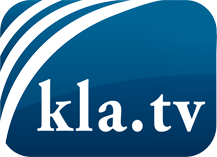 was die Medien nicht verschweigen sollten ...wenig Gehörtes vom Volk, für das Volk ...tägliche News ab 19:45 Uhr auf www.kla.tvDranbleiben lohnt sich!Kostenloses Abonnement mit wöchentlichen News per E-Mail erhalten Sie unter: www.kla.tv/aboSicherheitshinweis:Gegenstimmen werden leider immer weiter zensiert und unterdrückt. Solange wir nicht gemäß den Interessen und Ideologien der Systempresse berichten, müssen wir jederzeit damit rechnen, dass Vorwände gesucht werden, um Kla.TV zu sperren oder zu schaden.Vernetzen Sie sich darum heute noch internetunabhängig!
Klicken Sie hier: www.kla.tv/vernetzungLizenz:    Creative Commons-Lizenz mit Namensnennung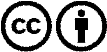 Verbreitung und Wiederaufbereitung ist mit Namensnennung erwünscht! Das Material darf jedoch nicht aus dem Kontext gerissen präsentiert werden. Mit öffentlichen Geldern (GEZ, Serafe, GIS, ...) finanzierte Institutionen ist die Verwendung ohne Rückfrage untersagt. Verstöße können strafrechtlich verfolgt werden.